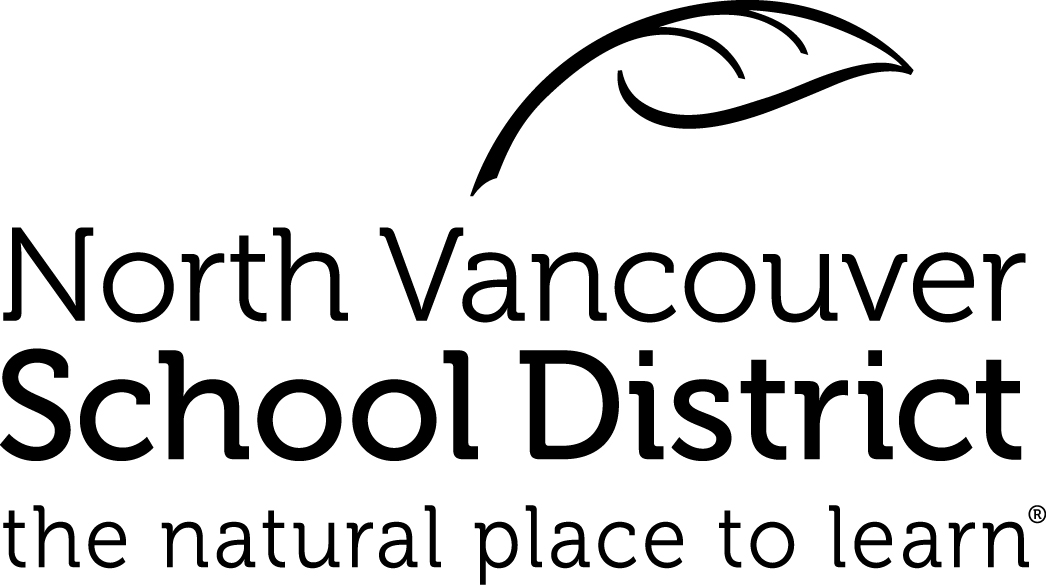 NomDateEnseignantAnnée